BESTELFORMULIER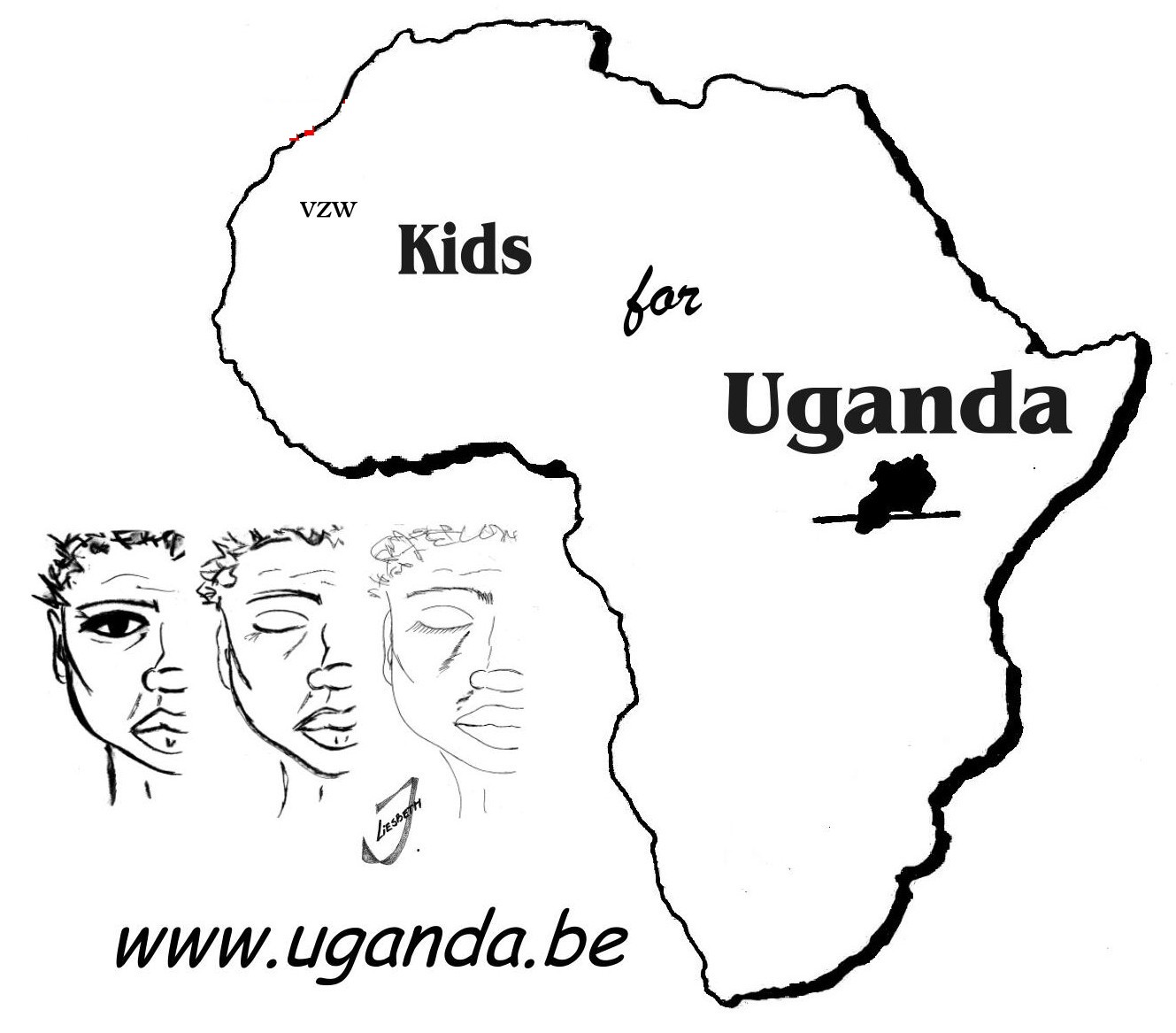 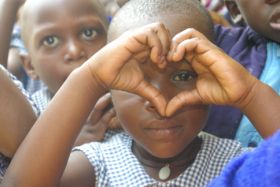 STOEMPFESTIVAL16 februari 2020van 11:30u tot 14:00uIk wens in te schrijven op naam van   Naam	:	Adres	:	Email	:	GSMMijn bestelling    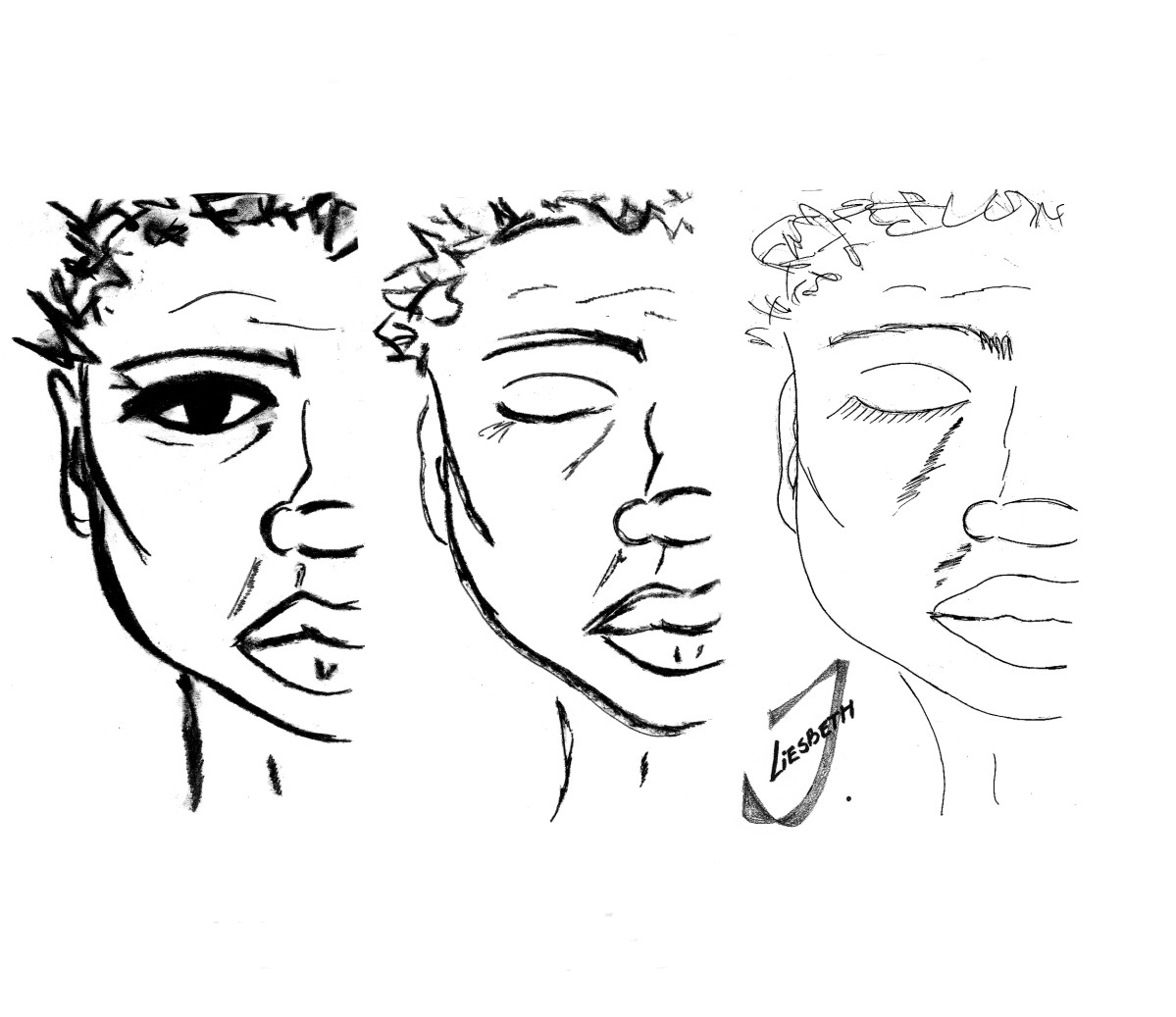 Dit bestelformulier mailen naar : stef@uganda.beWe bevestigen uw inschrijving per kerende mail.In te vullen bij inschrijvingIn te vullen bij inschrijvingIn te vullen bij inschrijvingIn te vullen bij inschrijvingIn te vullen bij inschrijvingIn te vullen bij inschrijving3 soorten stoemp  (veggie)…x12€=……3 soorten stoemp + balletjes …x15€=……3 soorten stoemp + spek…x15€=……3 soorten stoemp + kip…x15€=……3 soorten stoemp + balletjes + spek+ kip…x15€=……Kindermenu   Kindermenu   Kindermenu   Kindermenu   Kindermenu   Kindermenu   (-10jaar)1 soort stoemp naar keuze + 1 soort vlees naar keuze…x8€=……(-4jaar)  1 soort stoemp naar keuze + 1 soort vlees naar keuze…xGRATIS=……SoepSoepSoepSoepSoepSoepWitloofsoep         ***…x2€=……Dessert Dessert Dessert Dessert Dessert Dessert Rijstpap                 ***…x3€=……Chocomouse        ***…x3€=……Cake                       ***…x3€=……Dessert      + koffie of theeDessert      + koffie of theeDessert      + koffie of theeDessert      + koffie of theeDessert      + koffie of theeDessert      + koffie of theeRijstpap + koffie of thee                ***…x4€=……Chocomouse + koffie of thee       ***…x4€=……Cake + koffie of thee                      ***…x4€=……Drankkaart   (zuipkaart )            *** …x10€=……***  je kan dit ook bestellen de dag zelf – zolang de voorraad strekt***  je kan dit ook bestellen de dag zelf – zolang de voorraad strekt***  je kan dit ook bestellen de dag zelf – zolang de voorraad strekt***  je kan dit ook bestellen de dag zelf – zolang de voorraad strekt***  je kan dit ook bestellen de dag zelf – zolang de voorraad strekt***  je kan dit ook bestellen de dag zelf – zolang de voorraad strektIk stort het volgende bedrag, waardoor ik mijn aanwezigheid en bestelling bevestigIk stort het volgende bedrag, waardoor ik mijn aanwezigheid en bestelling bevestigTe storten op rekening BE93 3770 1029 4767 – vzw Kids for Uganda                         Mededeling : ‘Stoemp – naam - …. Personen’                                          Totaal = ………..…€Ik heb een speciale wens : (wil samen zitten met … of …… of …….. ):   